REPUBLIQUE DU NIGER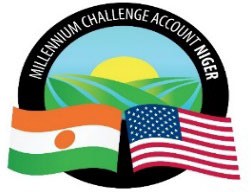 MILLENNIUM CHALLENGE ACCOUNT - NIGER (MCA - NIGER)AVIS D'ATTRIBUTION DE MARCHÉLISTE DES MARCHÉS PASSÉS EN OCTOBRE 2022Catégorie de dépensesIdentifiant d'approvisionnementNuméro de contrat et descriptionMéthode d'approvis ionnementEntrepreneur/ Fournisseur/ ConsultantPays d'origineMontant du contratDate de signatureDate d'achève ment du contratService Non consultantM&E/1/SSS/305/22M&E/1/SSS/F.341Finalisation des Activités de la revue de la qualité des données du plan de suivi et Evaluation de MCA-NigerDCInstitut COMPASS
Canada 695 540 USD   04-Oct-22 3-Nov-22FournisseurADM/41/Shop/215/21ADM/41/G.342/22Acquisition de quatre véhicules Wagon (4)DCIMA Automobile Niger 105 600 000FCFA12-Oct-2226-Nov-22Consultant individuelADM/41/IC/227/21ADM/41/IC.0343/22Consultant Individuel Panéliste pour l'évaluation des offres dans le cadre des marchés de MCA-NigerDemande de candidaturesKotchikpa Gabriel Lawin
 Niger   Contrat cadre27-Oct-2226-Jan-24Consultant individuelADM/41/IC/227/21ADM/41/IC.0344/22Consultant Individuel Panéliste pour l'évaluation des offres dans le cadre des marchés de MCA-Niger
Expert Ressources HumainesDemande de candidaturesFatima Harouna
 Niger   Contrat cadre27-Oct-2226-Jan-24Consultant individuelADM/41/IC/227/21ADM/41/IC.0345/22Consultant Individuel Panéliste pour l'évaluation des offres dans le cadre des marchés de MCA-Niger
Expert PastoralismeDemande de candidaturesSaidou Abdouba
Niger   Contrat cadre27-Oct-2226-Jan-24Consultant individuelADM/41/IC/227/21ADM/41/IC.0346/22Consultant Individuel Panéliste pour l'évaluation des offres dans le cadre des marchés de MCA-Niger
Expert HydraulicienDemande de candidaturesMoussa Ibrahim
 Niger   Contrat cadre27-Oct-2226-Jan-24Consultant individuelADM/41/IC/277/21ADM/41/IC.0347/22Consultant Individuel Panéliste pour l'évaluation des offres dans le cadre des marchés de MCA-Niger
Expert Suivi-EvaluationDemande de candidaturesRached Ben Salah
Niger  Contrat cadre27-Oct-2226-Jan-24Consultant individuelADM/41/IC/277/21ADM/41/IC.0348/22Consultant Individuel Panéliste pour l'évaluation des offres dans le cadre des marchés de MCA-Niger
Expert LogisticienDemande de candidaturesIssa Kaka Abdoul Kader Niger   Contrat cadre27-Oct-2226-Jan-24Consultant individuelADM/41/IC/227/21ADM/41/IC.0349/22Consultant Individuel Panéliste pour l'évaluation des offres dans le cadre des marchés de MCA-Niger
Expert LogisticienDemande de candidaturesHalidou Saley Adamou
NigerContrat cadre27-Oct-2226-Jan-24Consultant individuelADM/41/IC/227/21ADM/41/IC.0350/22Consultant Individuel Panéliste pour l'évaluation des offres dans le cadre des marchés de MCA-Niger
Ingénieur Génie CivilDemande de candidatureBechir Mejri
Niger  Contrat cadre27-Oct-2226-Jan-24Consultant individuelADM/41/IC/227/21ADM/41/IC.0351/22Consultant Individuel Panéliste pour l'évaluation des offres dans le cadre des marchés de MCA-Niger
Expert Financier dans le domaine AGRODemande de candidaturesIssoufou Salifou
Niger  Contrat cadre27-Oct-2226-Jan-24